  Povodom  obilježavanja  Dana  kruha  10. 10, učenici i učiteljice drugih razreda PRO MOšćenica, posjetili su pekarnu Dumbović.  U kratkom  i edukativnom  susretu  s  djelatnicima  pekarnice  učenici su  naučili  o postupku  proizvodnje kruha, peciva, kroasana i drugih pekarskih poslastica, te se upoznali s distribucijom  proizvoda. Na kraju posjeta učenici  su bili počašćeni s krafnama (mljac ) .                                       Učiteljice Zora Stojić i Elizabeta Pejaković,                                                      vjeroučiteljica Josipa Radišić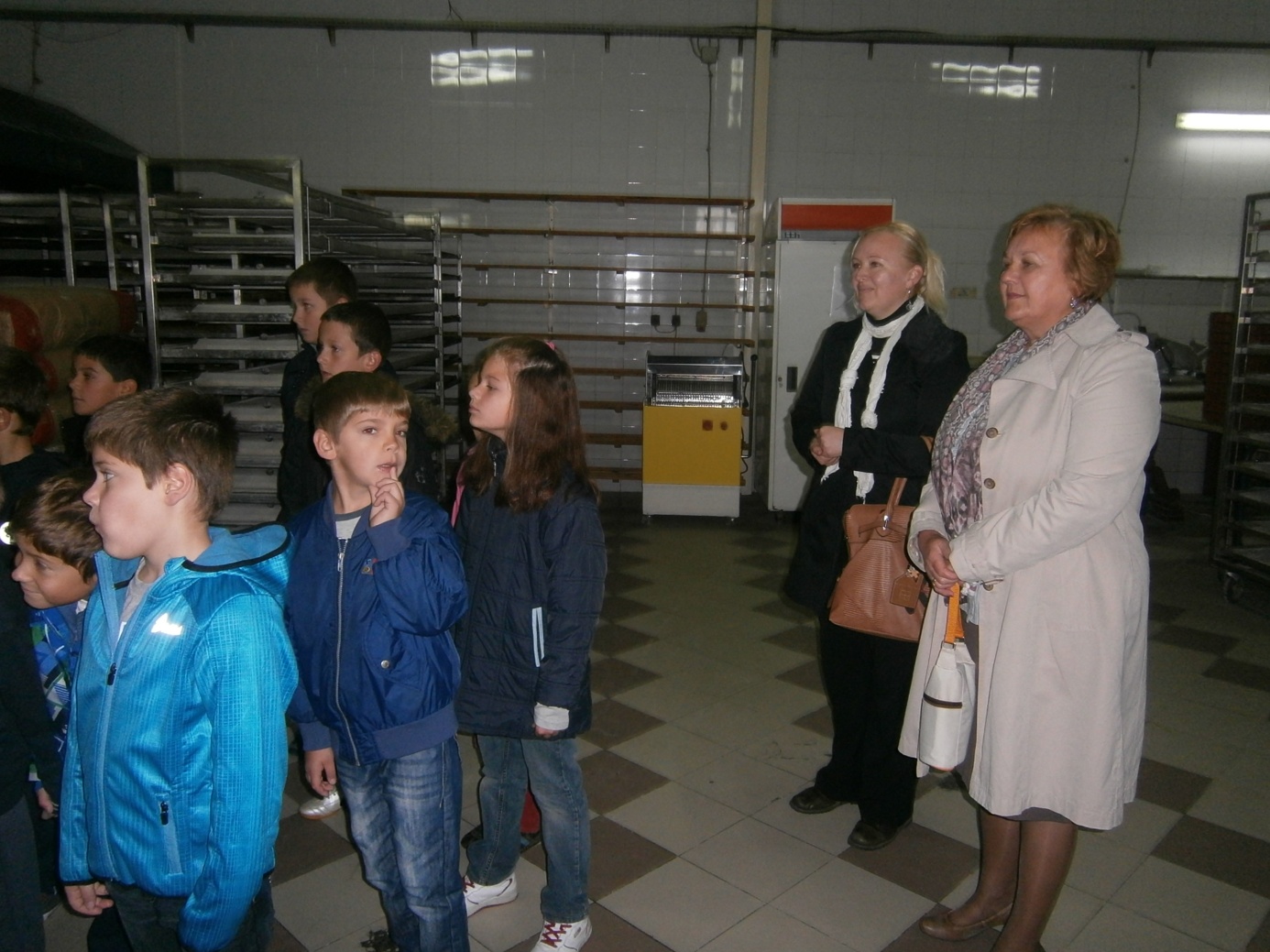 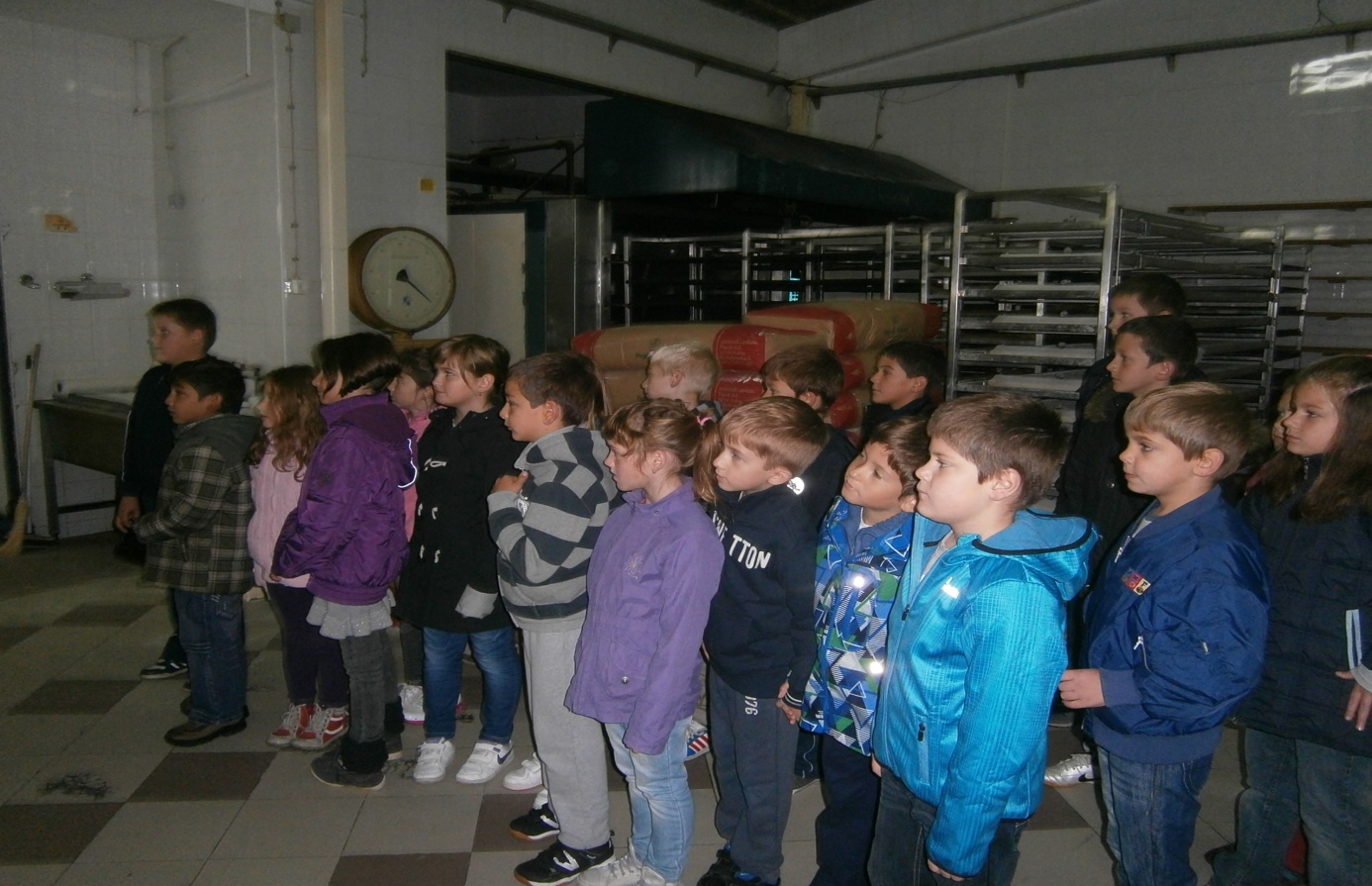 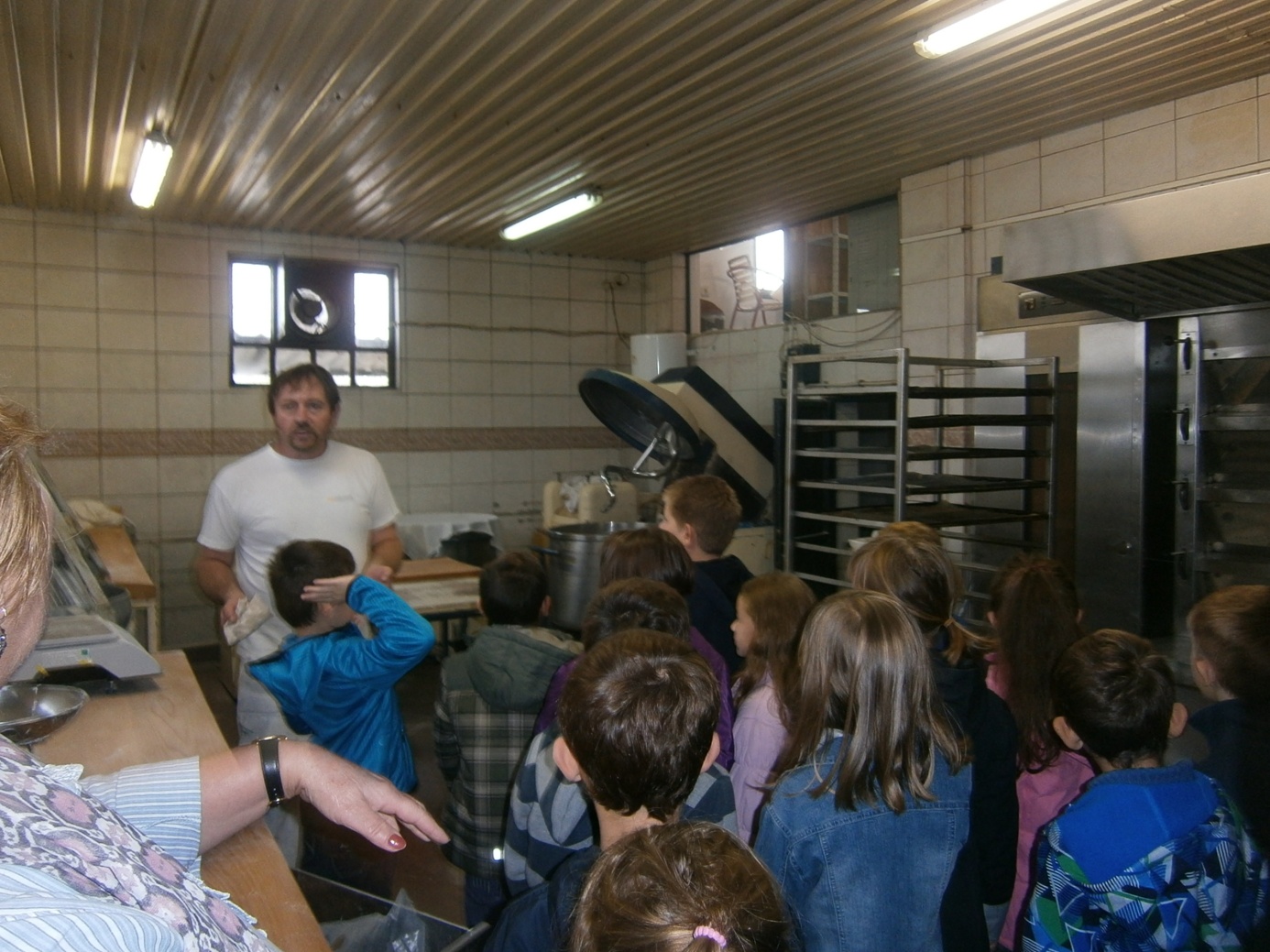 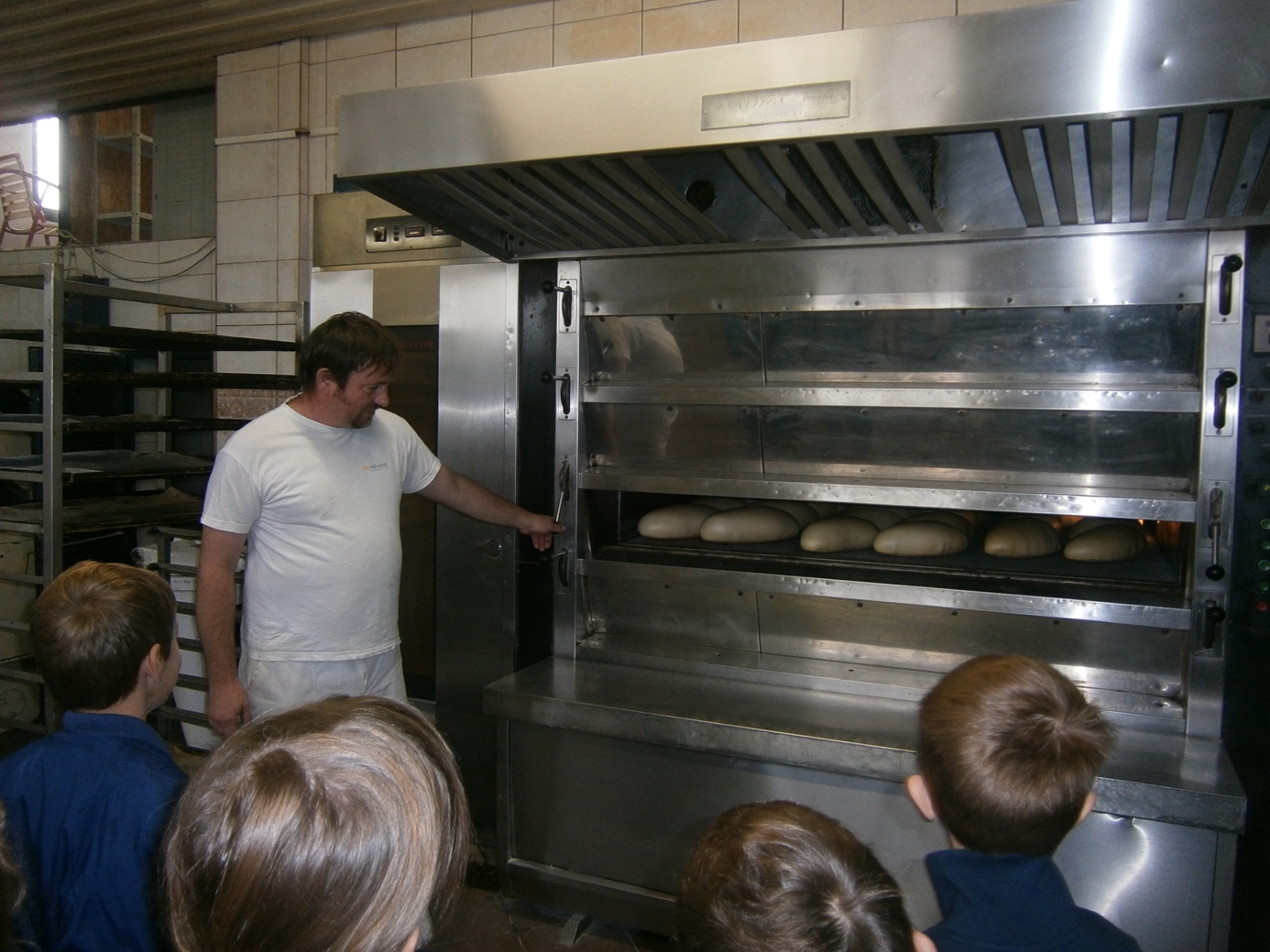 